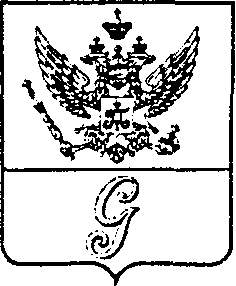 СОВЕТ ДЕПУТАТОВ МУНИЦИПАЛЬНОГО ОБРАЗОВАНИЯ«ГОРОД ГАТЧИНА»ГАТЧИНСКОГО МУНИЦИПАЛЬНОГО РАЙОНАЧЕТВЕРТОГО СОЗЫВАРЕШЕНИЕот 21 декабря 2022 года                                                                                             № 74                                                                                                          Об утверждении перспективного плана работы совета депутатовМО «Город Гатчина» на 2023 годНа основании регламента совета депутатов МО «Город Гатчина», Устава муниципального образования «Город Гатчина», совет депутатов МО «Город Гатчина»Р Е Ш И Л:1. Утвердить перспективный план работы совета депутатов МО «Город Гатчина» на 2023 год согласно приложению.2. Решение вступает в силу с момента принятия.Глава МО «Город Гатчина-председатель совета депутатовМО «Город Гатчина»                                                                   В.А. ФилоненкоПриложениек решению совета депутатов МО «Город Гатчина»от 21.12.2022 № 74ПЕРСПЕКТИВНЫЙ ПЛАНработы совета депутатов МО «Город Гатчина» на 2023 год№ п/пНаименование вопросаДата проведенияОтветственный      за подготовку1Об установлении стоимости услуг, предоставляемых  согласно гарантированному  перечню услуг по погребению,  на территории МО «Город Гатчина» на  2023 годфевральТерёхина О.В.2Об установлении цены на доставку печного топлива для отдельных категорий граждан, проживающих в домах, не имеющих центрального отопления, и годовых нормативов обеспечения основными видами печного топлива на нужды отопления жилых домов на территории МО "Город Гатчина" на 2023 годфевральТерёхина О.В.3О внесении изменений в решение совета депутатов МО «Город Гатчина» от 30.11.2022 № 55 «О бюджете МО «Город Гатчина» на 2023 год и на плановый период 2024 и 2025 годовфевральОрехова Л.И.4О внесении изменений в Устав МО «Город ГатчинафевральКузнецова И.Г.5Об отчете главы МО «Город Гатчина» о результатах своей деятельности и деятельности совета депутатов МО «Город Гатчина» за 2022 годмартФилоненко В.А.6Об отчете главы администрации Гатчинского муниципального района о результатах своей деятельности и деятельности администрации Гатчинского муниципального района за 2022 годмартНещадим Л.Н.7Об исполнении бюджета МО «Город Гатчина» за 2022 год и назначении публичных слушаниймартОрехова Л.И.8О внесении изменений в Приложение 2 к решению совета депутатов МО «Город Гатчина» от 31.01.2018 № 2 «Об организации участия населения в осуществлении местного самоуправления в иных формах на территории (части территории) административного центра МО «Город Гатчина» Гатчинского муниципального района Ленинградской области»мартПавлов И.В.9О внесении изменений в решение совета депутатов муниципального образования «Город Гатчина» Гатчинского муниципального района от 25.10.2017 № 54 «Об утверждении Правил благоустройства территории МО «Город Гатчина»мартКоновалов Д.В.10Отчет директора МУП ЖКХ г. Гатчины   Поздняка   М.М. о результатах  работы  за 2022 год и планах на 2023 годмартСупренок А.А.11Отчет директора МБУ «УБДХ» Рящина В.А. о результатах работы за 2022 год и планах на 2023 годмартСупренок А.А.12Отчет директора МУП «Тепловые сети» г. Гатчины Тахтая А.А. о результатах работы за 2022 год и планах на 2023 годапрельВдовиченко В.В.13Отчет директора МУП «Водоканал» г. Гатчины Солопа С.П. о результатах работы за 2022 год и планах на 2023 годапрельВдовиченко В.В.14Об исполнении бюджета МО «Город Гатчина» за 2022 годмайОрехова Л.И.15О внесении изменений в решение совета депутатов МО «Город Гатчина» от 30.11.2022 № 55 «О бюджете МО «Город Гатчина» на 2023 год и на плановый период 2024 и 2025 годовиюньОрехова Л.И.16О назначении даты празднования Дня городаиюньСовет депутатов17О присвоении звания «Почетный гражданин города Гатчины»июньСовет депутатов18О награждении Почетным знаком МО «Город Гатчина» «Гатчина – Город воинской славы»июньСовет депутатов19О внесении изменений в решение совета депутатов МО «Город Гатчина» от 30.11.2022 № 55 «О бюджете МО «Город Гатчина» на 2023 год и на плановый период 2024 и 2025 годовсентябрьОрехова Л.И.20О проекте бюджета МО «Город Гатчина» на 2024 год и на плановый период 2025 и 2026 годов и назначении публичных слушанийоктябрьОрехова Л.И.21О бюджете МО «Город Гатчина» на 2024 год и на плановый период 2025 и 2026 годовноябрьОрехова Л.И.22О прогнозном плане (программе) приватизации имущества МО «Город Гатчина» на 2024 год и плановый период 2025-2026 г. г.ноябрьАввакумов А.Н.23Об установление размера платы за содержание жилого помещения для собственников помещений в многоквартирных домах, в которых собственники не приняли решения на их общем собрании, с 01.12.2023Терёхина О.В.24Об установлении тарифов (цен) на услуги бань МУП «ЖКХ г. Гатчины» на 2024 годноябрьТерехина О.В.25О внесении изменений в решение совета депутатов МО «Город Гатчина» от 30.11.2022 № 55 «О бюджете МО «Город Гатчина» на 2023 год и на плановый период 2024 и 2025 годовдекабрьОрехова Л.И.26О размере адресных социальных выплат жителям МО «Город Гатчина» на 2024 годдекабрьПавлов И.В.27 Об утверждении перспективного плана работы совета депутатов МО «Город Гатчина» на 2024 годдекабрьСовет депутатов